Blanca de Castilla  1319- 1375Señora de las Huelgas de Burgos 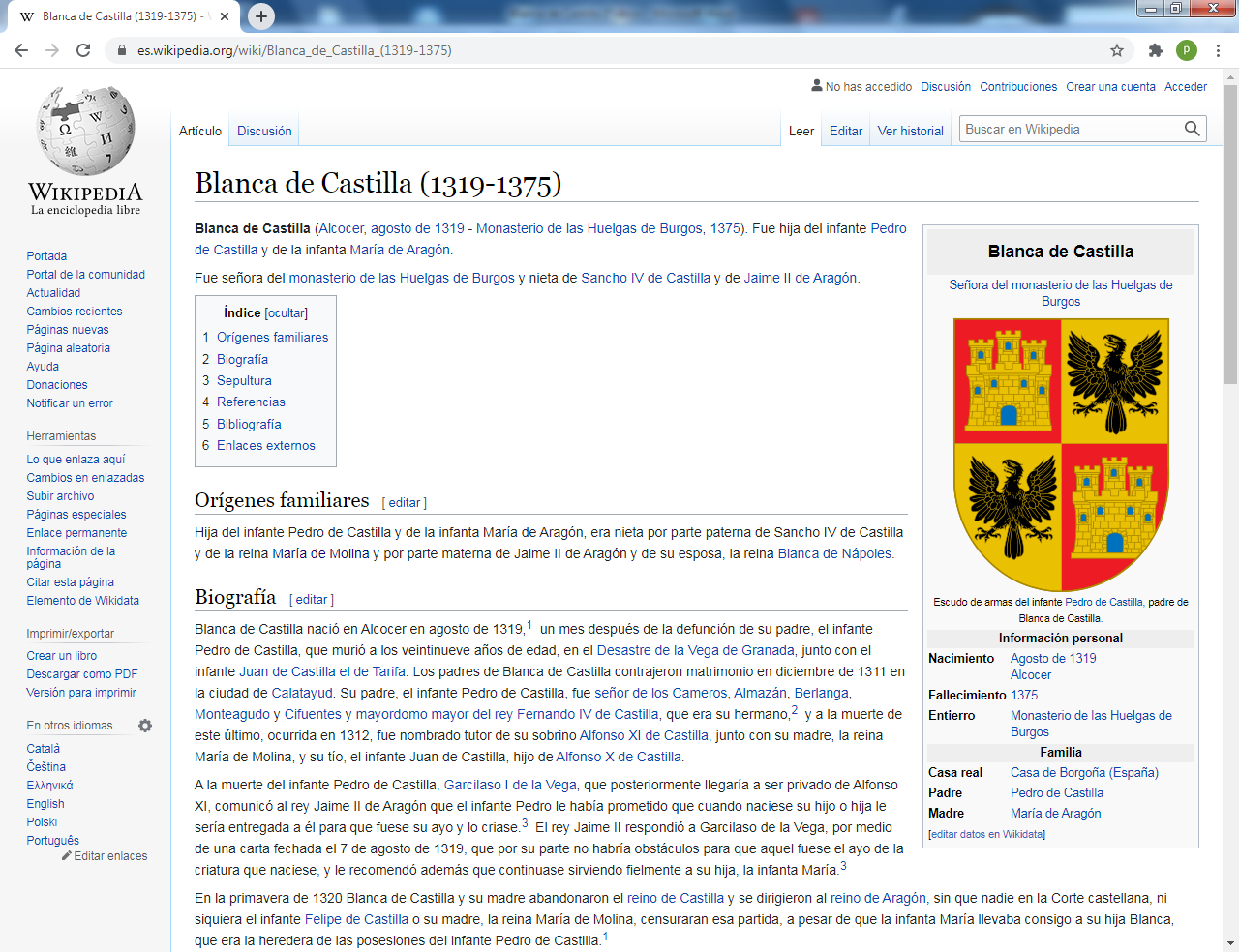   Modelo de Señora del siglo XIV, objeto de las disputas entre nobles por el dominio de sus territorios heredados de sus padres, hecho frecuente en el movimiento y guerras de los señorios medievales.    Blanca de Castilla nació en Alcocer en agosto de 1319,​ un mes después de la defunción de su padre, el infante Pedro de Castilla, que murió a los veintinueve años de edad, en el Desastre de la Vega de Granada, junto con el infante Juan de Castilla el de Tarifa. Los padres de Blanca de Castilla contrajeron matrimonio en diciembre de 1311 en la ciudad de Calatayud. Su padre, el infante Pedro de Castilla, fue señor de los Cameros,  Almazán,  Berlanga, Monteagudo y Cifuentes y mayordomo mayor del rey Fernando IV de Castilla, que era su hermano.     A la muerte de este último, ocurrida en 1312, fue nombrado tutor de su sobrino Alfonso XI de Castilla, junto con su madre, la reina María de Molina, y su tío, el infante Juan de Castilla, hijo de Alfonso X de Castilla    A la muerte del infante Pedro de Castilla, Garcilaso I de la Vega, que posteriormente llegaría a ser privado de Alfonso XI, comunicó al rey Jaime II de Aragón que el infante Pedro le había prometido que, cuando naciese su hijo o hija, le sería entregada a él para que fuese su ayo y lo criase.​ El rey Jaime II respondió a Garcilaso de la Vega, por medio de una carta fechada el 7 de agosto de 1319 que, por su parte, no habría obstáculos para que aquel fuese el ayo de la criatura que naciese; y le recomendó además que continuase sirviendo fielmente a su hija, la infanta María.​    En la primavera de 1320 Blanca de Castilla y su madre abandonaron el reino de Castilla y se dirigieron al reino de Aragón, sin que nadie en la Corte castellana, ni siquiera el infante Felipe de Castilla o su madre, la reina María de Molina, censuraran esa partida.    La infanta María llevaba consigo a su hija Blanca, que era la heredera de las posesiones del infante Pedro de Castilla.    No obstante, Don Juan Manuel, nieto de Fernando III de Castilla y aspirante a la tutoría de Alfonso XI de Castilla, y su esposa Constanza de Aragón, que también era hija de Jaime II de Aragón, insistieron ante Jaime II para que la infanta María de Aragón y su hija Blanca permaneciesen en Castilla, bajo su protección.Diversos historiadores señalan la posibilidad de que, al intentar tener a la infanta María y a su hija Blanca de Castilla bajo su control, Don Juan Manuel se proponía asegurarse el apoyo de su suegro, Jaime II, e intimidar al infante Felipe de Castilla y a sus partidarios y, al mismo tiempo, controlar las posesiones de Blanca de Castilla.​    En 1322, la infanta María de Aragón y Garcilaso I de la Vega, que era el administrador del patrimonio de su hija en territorio castellano, acordaron que Blanca de Castilla contraería matrimonio, cuando alcanzase la edad requerida para ello, con su primo Alfonso XI, que aún era menor de edad. Pero el matrimonio no llegó a celebrarse.​    En 1325 Jaime II de Aragón proyectó casar a su nieta, Blanca de Castilla, con Juan el Tuerto, señor de Vizcaya y enemigo del infante Felipe de Castilla, de Garcilaso de la Vega y de Álvar Núñez Osorio, que eran los nuevos privados del rey Alfonso XI de Castilla.     En 1325 Alfonso XI alcanzó la mayoría de edad y desbarató el proyecto de enlace matrimonial entre Blanca de Castilla y Juan el Tuerto, pues temía que, en caso de celebrarse, el señor de Vizcaya se apoderase del patrimonio de Blanca de Castilla, que estaba situado en la frontera entre Castilla y el reino de Aragón; y que desde allí le hiciese la guerra. El 2 de diciembre de 1326 Juan el Tuerto fue ajusticiado en la ciudad de Toro por orden de Alfonso XI.​   En 1329, durante las vistas de Ágreda y Tarazona entre Alfonso IV de Aragón y Alfonso XI, este último, aprovechando su presencia en el reino de Aragón, dispuso que su prima, Blanca de Castilla, que hasta entonces había vivido en compañía de su madre, le acompañase en su viaje de regreso a Castilla, según consta en la Gran Crónica de Alfonso XI.​ Desde 1336, Alfonso XI fue entregando como «apanages» a sus hijos ilegítimos, habidos con Leonor de Guzmán, los señoríos que habían pertenecido a Blanca de Castilla.​    A su llegada al reino de Castilla, Blanca fue señora del monasterio de las Huelgas de Burgos. Fue la última que ostentó el señorío civil sobre dicho monasterio hasta su muerte, ocurrida en 1375.​    Fue sepultada en el monasterio de las Huelgas de Burgos, donde también fueron enterrados sus padres.​ Durante la exploración del monasterio llevada a cabo a mediados del siglo XX se comprobó que sus restos se conservaban momificados, que la momia era corpulenta y gruesa, y que su hábito, blanco y negro, se encontraba muy picado.​    Su cadáver reposa en la actualidad en un sepulcro de piedra liso colocado en la nave de la Epístola, enfrente del sepulcro que contiene los restos de su madre, la infanta María de Aragón.